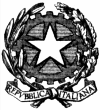 ISTITUTO COMPRENSIVO________________________________________ORGANICO DI FATTO SCUOLA DELL’INFANZIA A.S. 2021/22Codice Istituto Riferimento:  PZIC___________			Codice Plesso: PZAA___________  			Nome Plesso								Comune:_________________________________Dati per il Sostegno                                                                                                                                           IL DIRIGENTE SCOLASTICOData________________________________________________________Causale dell’eventuale incremento/decremento del numero di alunni rispetto a quello comunicato in Organico di Diritto (nulla osta in ingresso indicando anche l’Istituto scolastico di provenienza, nulla osta in uscita con numero di protocollo e data della richiesta della famiglia indicando l’Istituto scolastico di destinazione, alunni ripetenti, alunni provenienti dall’estero, ecc…)a._________________________________________________________________________________________________b._________________________________________________________________________________________________c._________________________________________________________________________________________________d._________________________________________________________________________________________________ ------ALUNNIminori di 4 annitra 4 e 5 annimaggiori di 5 anni	N°TOTALE ALUNNIN° SEZIONIOrario NormaleOrario RidottoALUNNIminori di 4 annitra 4 e 5 annimaggiori di 5 anniOrario normaleOrario ridotto	 	 